1)  y = x - 4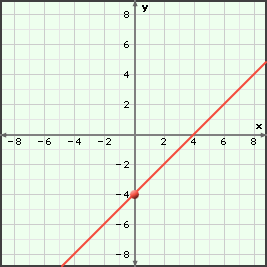 Domain:Range:# of X-Intercepts:# of Turning Points (max/min):End Behavior:2)  y = -x2 + 4x + 1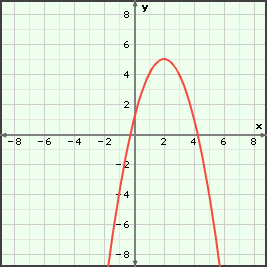 Domain:Range:# of X-Intercepts:# of Turning Points (max/min):End Behavior:3) y = –2x + 6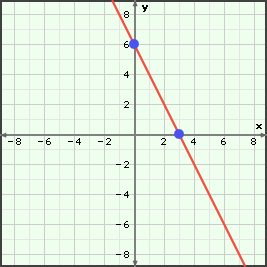 Domain:Range:# of X-Intercepts:# of Turning Points (max/min):End Behavior:4) y = x3 – 2x2 – 5x + 6 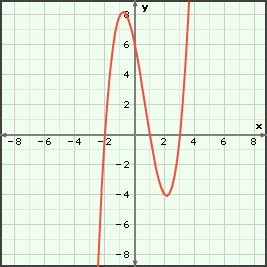 Domain:Range:# of X-Intercepts:# of Turning Points (max/min):End Behavior:5) y = –2.9x4 + 5x3 + 1.6x2 – 3.5x – 0.2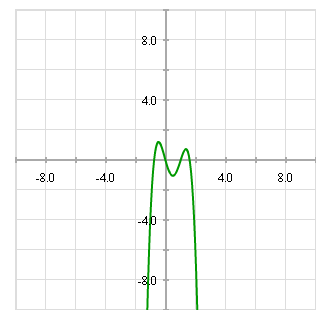 Domain:Range:# of X-Intercepts:# of Turning Points (max/min):End Behavior:6) y = 2x2 + 7x – 1 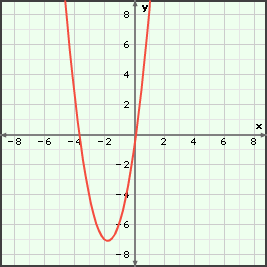 Domain:Range: # of X-Intercepts:# of Turning Points (max/min):End Behavior:6) y = 2x2 + 7x – 1 Domain:Range: # of X-Intercepts:# of Turning Points (max/min):End Behavior:7) y = -x3 + 4x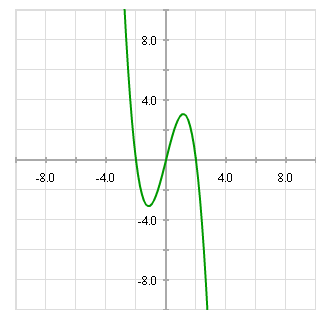 Domain:Range:# of X-Intercepts:# of Turning Points (max/min):End Behavior:8) y = -x + 1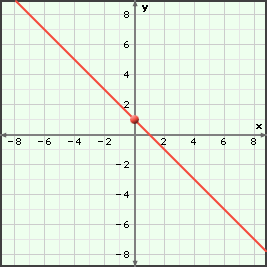 Domain:Range:# of X-Intercepts:# of Turning Points (max/min):End Behavior:8) y = -x + 1Domain:Range:# of X-Intercepts:# of Turning Points (max/min):End Behavior:9) y = -2x2 + 6x - 1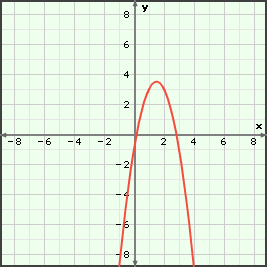 Domain:Range:# of X-Intercepts:# of Turning Points (max/min):End Behavior:10) y = x4 – 5x3 + 5x2 + 5x – 6 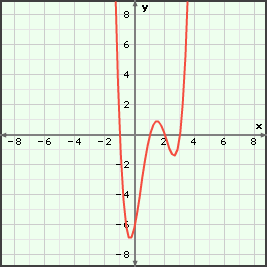 Domain:Range:# of X-Intercepts:# of Turning Points (max/min):End Behavior:10) y = x4 – 5x3 + 5x2 + 5x – 6 Domain:Range:# of X-Intercepts:# of Turning Points (max/min):End Behavior:11) y = -2.6x4 + 5.1x3 + 4.4x2 – 6.1x – 0.2 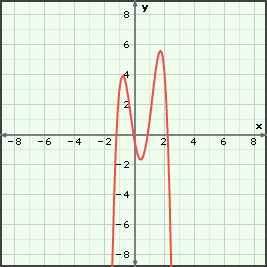 Domain:Range:# of X-Intercepts:# of Turning Points (max/min):End Behavior:12) y = -0.5x3 – 2.7x2 – 0.8x + 1.0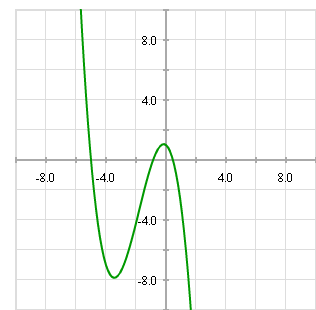 Domain:Range:# of X-Intercepts:# of Turning Points (max/min):End Behavior:12) y = -0.5x3 – 2.7x2 – 0.8x + 1.0Domain:Range:# of X-Intercepts:# of Turning Points (max/min):End Behavior: